DODATEK Č. 5 K LICENČNÍ SMLOUVĚ CYGNUS 2ze dne 31. 7. 2017 mezi níže uvedenými smluvními stranamiIRESOFT s.r.o.se sídlem Cejl 37/62, Brno, 602 00IČ: 26297850zapsaná v obchodním rejstříku vedeném Krajským soudem v Brně, oddíl C, vložka 42453zastoupena: Ing. Jiří Halousek, MBA, jednatelna straně jedné jako autoraMěstské sociální a zdravotní službyse sídlem Nad Zastávkou 64, Kolín II, 280 02IČ: 00873667zastoupena: Bc. Ivana Nováková, ředitelkana straně druhé jako nabyvatelTÍMTO DODATKEM SE MĚNÍ A DOPLŇUJE LICENČNÍ SMLOUVA NÁSLEDOVNĚ:Příloha č. 1 nově zní:LICENCE A VÝŠE ODMĚNY AUTORALicence bez omezení zařízení:LicenceLimitOdměna bez DPH za 1 kalendářní měsícTerénní péčedo 20 pracovníků5762 KčLicence pro zařízení: Městské sociální a zdravotní služby, Nad Zastávkou 64, Kolín II, 28040LicenceLimitOdměna bez DPH za 1 kalendářní měsícPobytová péčeStravovací provoz100 kliento-služebNeomezeně8124 Kč6417 KčLicence pro detašovaná zařízení*:AdresaOdměna bez DPH za 1 kalendářní měsícDomov pro seniory, Slovenská 984, Kolín II,233 Kč28002*Na těchto adresách lze využívat program v rozsahu hlavních licencí uvedených výše, přičemž každé detašované zařízeníje limitováno počtem 25 kliento-služeb.Uložiště dat:Základní velikostGBOdměna bez DPH za 1 kalendářní měsícZahrnuto v ceně licence1Ceník rozšíření – dle skutečného využití:PoložkaOdměna bez DPH za 1 kalendářní měsíc237 Kč/započatý 1 GBÚložiště dat1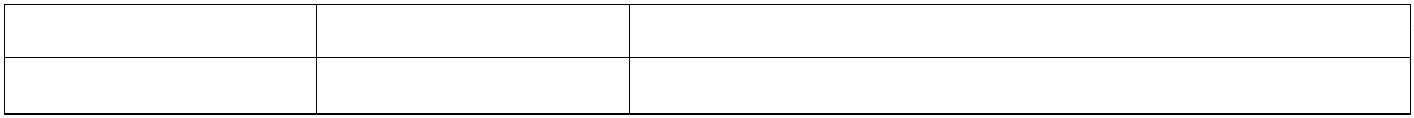 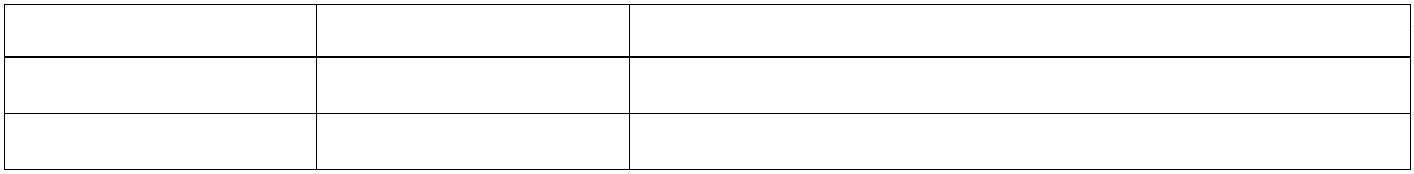 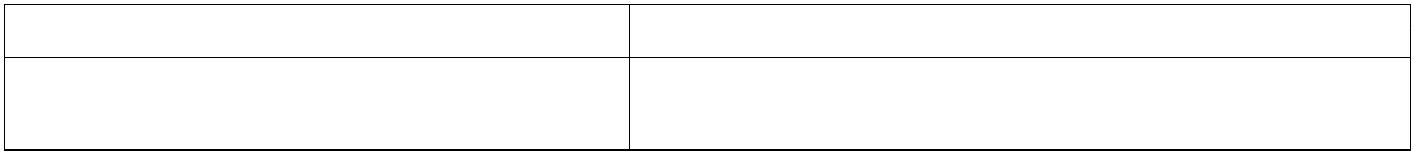 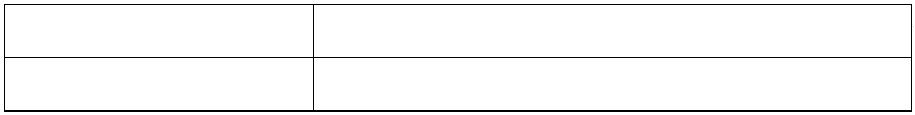 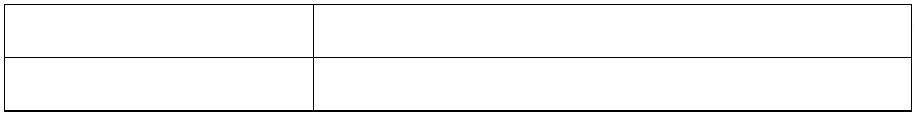 Platební podmínky:Odměna za poskytnutí licence bude účtována vždy za rok, a to vždy nejpozději do posledního dne prvního měsícepříslušného roku. V případě uzavření smlouvy během roku bude odměna za poskytnutí licence účtována za zbývající částpříslušného roku, počínaje prvním měsícem následujícím po provedení instalační podpory, a to vždy nejpozději doposledního dne tohoto měsíce. Za den uskutečnění zdanitelného plnění se považuje den vystavení daňového dokladu.Odměna za instalační podporu bude vyúčtována na samostatném daňovém dokladu. Za den uskutečnění zdanitelnéhoplnění se považuje den dokončení instalační podpory.V případě, že dojde k navýšení velikosti úložiště dat, je nabyvatel povinen hradit odměnu za nově přidělený 1 GB úložištěod prvního dne měsíce následujícího po dni navýšení; toto dodatečné navýšení odměny bude autorem vyúčtovánodaňovým dokladem vystaveným ke dni navýšení, přičemž bude účtována odměna za dobu od prvního dne měsícenásledujícího po dni navýšení do konce posledně autorem již vyúčtovaného období. Za den uskutečnění zdanitelnéhoplnění se považuje den navýšení.Daň z přidané hodnoty bude účtována dle platných právních předpisů.Příloha č. 2 nově zní:SPECIFIKACE POČÍTAČOVÉHO PROGRAMUPočítačový program CYGNUS® 2 ve variantě Pobytová péče je určen pro pobytové a ambulantní poskytovatelesociálních služeb. Slouží především k evidenci klientů a žadatelů nabyvatele a svojí funkčností pokrývá zejménanásledující oblasti: smlouvy a výpočet úhrad, tvorba dokumentů, přehled přítomnosti a výběr variant, vyúčtování klientůvč. vedení pokladen, výplatnice důchodů ČSSZ, fakultativní služby, doplatky za léky, finanční a hmotná depozita,záznamy péče, individuální plány a jejich hodnocení, formuláře sociální a ošetřovatelské dokumentace, tvorba plánů péčev souladu s přílohou č. 2 vyhlášky 505/2006 Sb., evidence zrealizované sociální a ošetřovatelské péče, tvorbaošetřovatelských plánů dle taxonomie NANDA, evidence a tisk poukazů ORP, vykazování výkonů odbornosti 913 dledatového rozhraní VZP, odesílání dávek na portály pojišťoven vč. vytvoření faktur a průvodních listů, opravné dávky,ordinace a objednávky léků, objednávky inkontinenčních pomůcek na základě nabídky sortimentu dodavatelů, přehledya statistiky, podklady pro vykazování statistických dat na MPSV. Program umožňuje vedení dokumentace ošetřovatelsképéče v elektronické podobě v souladu s platnou legislativou a splňuje veškeré k tomu stanovené podmínky podle zákonač. 372/2011 Sb., o zdravotních službách, ve znění pozdějších předpisů a vyhlášky č. 98/2012 Sb. Program dále umožňujeevidenci zaměstnanců, tvorbu rozpisů služeb zaměstnanců, zpracování docházkových výkazů, exporty podkladů dovybraných mzdových programů, hodnocení a vzdělávání zaměstnanců. Program umožňuje napojení na externíhardwarové zařízení dodané autorem, zejména pak přenosné terminály a miniterminály na čárový kód, čtečkypodpisových karet, podpisové klíčenky a docházkové čtečky.Počítačový program CYGNUS® 2 ve variantě Terénní péče je určen pro terénní a ambulantní poskytovatele sociálníchslužeb a poskytovatele domácí péče. Slouží především k evidenci klientů a žadatelů nabyvatele a svojí funkčností pokrývázejména následující oblasti: Smlouvy a vyúčtování klientů sociálních služeb, realizace ošetřovatelské a sociální péče,záznamy péče, individuální plány a jejich hodnocení, formuláře sociální a ošetřovatelské dokumentace, plánovánínávštěv, evidence rozvozu jídel, evidence a tisk poukazů DP a FT, vykazování výkonů odborností 902, 925 nebo 926 dledatového rozhraní VZP, odesílání dávek na portály pojišťoven vč. vytvoření faktur a průvodních listů, opravné dávky,přehledy a statistiky, podklady pro vykazování statistických dat na MPSV. Program dále umožňuje evidenci zaměstnanců,tvorbu rozpisů služeb zaměstnanců, zpracování docházkových výkazů, exporty podkladů do vybraných mzdovýchprogramů, hodnocení a vzdělávání zaměstnanců. Program umožňuje napojení na externí hardwarové zařízení dodanéautorem, zejména docházkové čtečky, přenosné terminály a miniterminály na čárový kód a podpisové klíčenky.Modul Stravovací provoz umožňuje zejména evidenci receptur, tvorbu jídelních lístků vč. rozboru strávníků, tvorbu aodpis výdejek potravin ze skladu, evidenci skutečné spotřeby a stravovacích norem, objednávky jídel zaměstnanců acizích strávníků, sledování nutričních hodnot. Program umožňuje napojení na externí hardwarové zařízení dodanéautorem, zejména stravovací systém. Tento modul rovněž zahrnuje veškerou funkčnost modulu Sklady.Modul Sklady umožňuje zejména evidenci skladů a jejich položek metodou průměrných cen, tvorbu příjemek a výdejek,tisk inventur a uzávěrek, evidenci osobních ochranných pomůcek zaměstnanců.Modul Řízení organizace umožňuje zejména odesílat oznámení a sdílet dokumenty v rámci systému vč. možnostizobrazení informací o přečtení jednotlivými uživateli.Modul Rozhraní API umožňuje zejména zpřístupnit vybraná data počítačového programu pomocí univerzálního APIrozhraní bez nutnosti využívat klientskou aplikaci. Toto rozhraní je připraveno s přesně definovaným rozsahem údajů,které lze využít pro napojení na systémy nabyvatele.2K vybraným agendám počítačového programu je možné přistupovat rovněž pomocí vzdálené aplikace přes webovérozhraní na adrese www.mobilnicygnus.cz, na které jsou také uvedeny funkcionality a podmínky užívání tohoto rozhraní.Tento výčet je pouze rámcový a aktuální ke dni podpisu smlouvy, může se v čase měnit vlivem aktualizací programunebo změny právní úpravy. Pro plnou funkcionalitu některých oblastí může být nezbytné pořízení dalších produktů čislužeb a může být také vyžadována součinnost třetích stran.Minimální požadavky pro provoz klientské aplikace:-PC s operačním systémem Windows, který je podporován výrobcem v rozsahu rozšířené podpory, v 32-bitovénebo 64-bitové verzi, přičemž operační systém musí být udržován aktualizovaný vč. instalace nejnovějšíhoService Pack a musí umožňovat instalaci aplikací třetích stran-----Operační paměť minimálně 4 GB RAMRozlišení obrazovky minimálně 1280x768 pixelů při velikosti textu 100 % v operačním systému WindowsNainstalovaný Microsoft .NET Framework nejnovější verze vč. aktualizacíPro instalaci klientské aplikace je požadován administrátorský přístupStabilní připojení k internetu s vyhrazeným pásmem o rychlosti minimálně 2 Mb/s download, 1 Mb/s upload amaximálně 100ms odezvou. Bez připojení k internetu nelze aplikaci využívat.Uzavření dodatku:Autor tento dodatek zašle nabyvateli opatřený z jeho strany kvalifikovaným elektronickým podpisem, přičemž ten můžebýt akceptován následujícími způsoby:a) elektronicky, tj. opatřen kvalifikovaným elektronickým podpisem nabyvatele a zaslán v elektronické formě zpětautorovi.b) v listinné podobě, a to tak, že nabyvatel dodatek vytiskne ve dvou vyhotoveních s platností originálu a opatřísvým vlastnoručním podpisem.Dodatek je v každém případě uzavřen okamžikem doručení oboustranně podepsaného vyhotovení, a to na adresu sídlaautora nebo jeho elektronickou adresu.Tento dodatek nabývá účinnosti dnem 1. 1. 2023.Smluvní strany výslovně sjednávají, že podléhá-li tento dodatek uveřejnění v registru smluv dle zákona č. 340/2015 Sb.,o zvláštních podmínkách účinnosti některých smluv, uveřejňování těchto smluv a o registru smluv (zákon o registrusmluv), v platném znění, je nabyvatel povinen zajistit uveřejnění tohoto dodatku, licenční smlouvy i všech případnýchdřívějších dodatků k licenční smlouvě, přičemž odpovídá za to, že k uveřejnění dojde bezodkladně, nejpozději však do30 dnů, od uzavření tohoto dodatku. Možnost autora dodatky i licenční smlouvu dle svého uvážení uveřejnit v registrusmluv tím není dotčena. V každém případě se smluvní strany zavazují, že užívání licence bude autorem poskytovateliumožněno ke dni sjednanému výše jako datum účinnosti tohoto dodatku. V případě, že datum účinnosti sjednané výšebude z jakéhokoliv důvodu předcházet datu skutečného nabytí účinnosti tohoto dodatku, mají smluvní strany za to, ževýše bezdůvodného obohacení na straně nabyvatele odpovídá licenční odměně sjednané v tomto dodatku.Ing. JiříIvanaHalousek, MBA Nováková …………………………………...…………………………………...Ing. Jiří Halousek, MBA, jednatelBc. Ivana Nováková, ředitelkaza IRESOFT s.r.o.autorza Městské sociální a zdravotní službynabyvatel3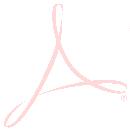 